Reformierte Kirchen Bern-Jura-SolothurnSuchergebnisse für "Generationen"Autor / TitelJahrMedientypSignatur / Standort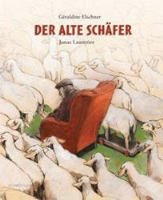 Elscher, GéraldineDer alte Schäfer2011BilderbuchGenerationen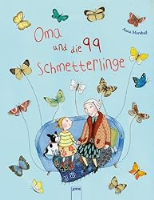 Marshall, AnnaOma und die 99 Schmetterlinge2012BilderbuchGenerationen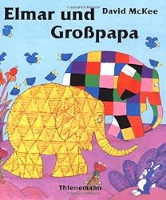 McKee, DavidElmar und Großpapa2001BilderbuchGenerationen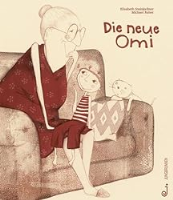 Steinkellner, ElisabethDie neue Omi2011BilderbuchGenerationen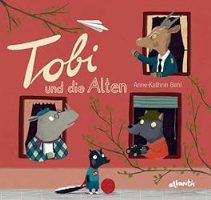 Behl, Anne-KathrinTobi und die Alten2013BilderbuchGenerationen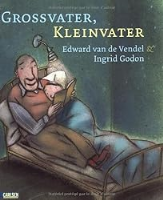 Vendel, Edward van deGrossvater, Kleinvater2007BilderbuchGenerationen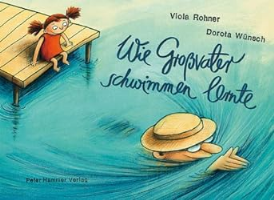 Rohner, ViolaWie Großvater schwimmen lernte2011BilderbuchGenerationen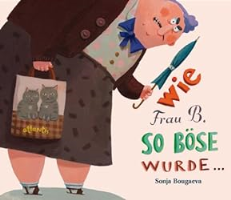 Bougaeva, SonjaWie Frau B. so böse wurde ... : ... und warum sie jetzt wieder nett ist2014BilderbuchGenerationen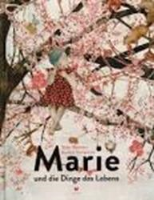 Mortier, TineMarie und die Dinge des Lebens2014BilderbuchGenerationen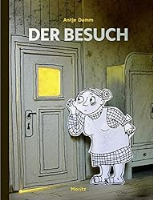 Damm, AntjeDer Besuch2015BilderbuchGenerationen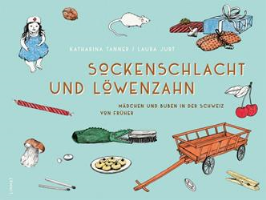 Tanner, KatharinaSockenschlacht und Löwenzahn2014BilderbuchGenerationen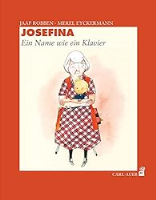 Robben , JaapJosefina : Ein Name wie ein Klavier2015BilderbuchGenerationen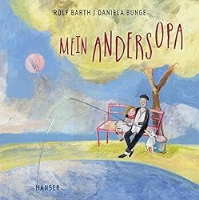 Barth, RolfMein Andersopa2018BilderbuchGenerationen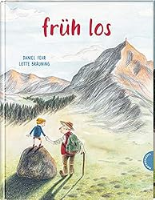 Fehr, Daniel 1980-Früh los2021BilderbuchGenerationen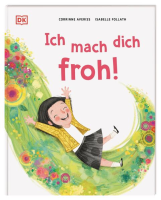 Averiss, CorrinneIch mach dich froh!2023BilderbuchGenerationen